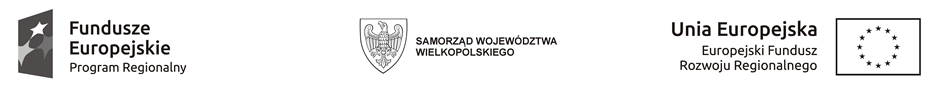 Opis przedmiotu zamówienia do zamówienia pn.:„Dostawa sprzętu wraz z oprogramowaniem oraz wyposażenie Centrum Biznesu i Innowacji w Turku” w ramach projektu„Rozwój potencjału Tureckiej Izby Gospodarczej do świadczenia specjalistycznych usług doradczych dla przedsiębiorców poprzez budowę Centrum Biznesu i Innowacji w Turku”.Zakup sprzętu komputerowego wraz oprogramowaniem i wyposażeniemZestaw do Wideokonferencji – Zestaw obejmujący wszystkie elementy niezbędne do montażu i prowadzenia wideokonferencji -  w tym m.in kamery m.in. do śledzenia mówcy i kadrowania,  mikrofony, kable, zasilacze, wieszaki mocujące i wszystkie inne urządzenia niezbędne do realizacji  wysokiej jakości spotkań wideokonferencyjnych. Wymagany montaż i konfiguracja  w sali o wymiarach: ok. 4 m x ok. 5 m.  Zestaw posiadający możliwość wdzwonienia się większej liczby uczestników, korzystania z różnych rozwiązań wideokonferencyjnych uczestników wdzwaniających się. Z możliwością podczas prowadzenia wideokonferencji  prezentowania materiałów (prezentacji, dokumentów itp.)  na ekranie przez gospodarcza spotkania osobom wdzwaniającym się. Jakości Full HD lub 4K. Zestaw powinien posiadać funkcje tzw.  Inteligentne spotkania: wydajne, zintegrowane kamery  zapewniają inteligentne funkcje wyświetlania, takie jak automatyczne kadrowanie i śledzenie głosów, automatyczne tłumienie hałasu zmniejsza zakłócenia w spotkaniach, zasięg mikrofonów do 6m.● Inteligentne prezentacje: podwójne ekrany, podwójne źródła treści, bezprzewodowe udostępnianie, ● ścisła integracja z ekranami w celu zwiększenia interakcji użytkownika: interfejsy  i makra umożliwiające personalizację spotkań.  Zamówienie obejmuje dostarczenie, montaż i konfigurację systemu we wskazanej Sali Zamawiającego. Dostarczony sprzęt i akcesoria po wykonaniu montażu muszą być w pełni sprawne i gotowe do użytku przez Zamawiającego.Monitor interaktywny z wbudowanym komputerem do wideokonferencji - interaktywny min. 50” wraz z uchwytem do montażu na ścianie, kompatybilny z opisanym w pkt nr 1 zestawem do prowadzenia wideokonferencji.Urządzenie wielofunkcyjne - Urządzenie wielofunkcyjne laserowe z elektronicznym wyświetlaczem, zawierające w sobie: drukarkę, skaner, oraz kopiarkę. Posiadające wbudowaną pamięć, interfejs USB, oraz Wi-Fi. O maksymalnym rozmiarze wydruku A4. Drukujące jednostronnie lub dwustronnie  w czerni.Wyposażone w  podajnik kartek mieszczący min. 100 arkuszy. ( 4 szt.)Listwa zasilająca - Listwa zasilająca antyprzepięciowa z  podświetlanym włącznikiem, oraz kablem zasilającym o długości 2 m, gniazdem USB.  Posiadająca min. 5 gniazd sieciowych z uziemieniem. W kolorze czarnym. (4 szt.)  oraz listwa zasilająca antyprzepięciowa z  podświetlanym włącznikiem, oraz kablem zasilającym o długości 3 m, gniazdem USB.  Posiadająca min. 5 gniazd sieciowych z uziemieniem. W kolorze czarnym. (3 szt.)  Łącznie 7 szt. Ekran do rzutnika elektryczny  - ścienny rozwijany elektrycznie, format obrazu: 4:3, 16:9, powierzchnia wizyjna: 200 x 150 cm, powierzchnia całkowita: 205 - 215 x 160-170 cm. Regulacja płynna, przy rozwijaniu ekranu z kasety możliwość zatrzymania w dowolnej pozycji. Sterownik przyścienny + pilot. Obudowa stalowa koloru białego.Mównica konferencyjna - Mównica z możliwości wykonania logo TIG  na panelu przednim,  posiadająca  możliwość  montażu mikrofonu typu "gęsia szyja", wykonana z plexi. Stabilna, z zamkniętą stroną frontową, praktyczną dolną półką zapewniającą optymalny komfort wykładowcy. Wymiar mównicy: wysokość całkowita mieszcząca się przedziale 110-125 cm, blat o  szerokości w przedziale od 50 – do 60cm, mobilna.Niszczarka - Niszczarka z wyjmowanym koszem o pojemności min.  22 l lub więcej,  w kolorze czarnym, o szerokości szczeliny co najmniej 230 mm.  Posiadająca czujnik bezpieczeństwa wykrywający dotyk w obrębie szczeliny cięcia. Niszcząca: papierowe arkusze, zszywki, spinacze biurowe,  płyty CD/DVD. Wyposażona w fotokomórkę uruchamiającą niszczarkę po przyłożeniu kartki do szczeliny cięcia. Tnąca na ścinki. Poziom bezpieczeństwa min. DIM 3. Niszcząca jednorazowo min. 10 szt. kartek papieru.  Posiadająca funkcję cofania.  ( 5 szt.)Niszczarka duża - Niszczarka z wyjmowanym koszem o pojemności min.  80 l. lub więcej,  w kolorze czarnym, o szerokości szczeliny min. 230 mm. Posiadająca czujnik bezpieczeństwa wykrywający dotyk w obrębie szczeliny cięcia. Wyposażona w fotokomórkę automatycznie uruchamiającą niszczarkę po przyłożeniu kartki do szczeliny cięcia. Niszcząca zarówno papierowe arkusze wraz ze zszywkami, lub spinaczami biurowymi, jak również płyty CD/DVD. Posiadająca automatyczny podajnik pozwalający zniszczyć jednorazowo powyżej 500  kartek. Tnąca na małe  ścinki.  Posiadająca funkcję cofania. Poziom zabezpieczeń niszczonego papieru min. P-4. Komputer – zestaw z monitorem – Zestaw All-in-One z procesorem Procesor 4 rdzeniowym, osiągający wynik min. 9100 pkt w testach wydajności  CPU Benchmark Należy załączyć do oferty wydruk ze strony  www.cpubenchmark.net potwierdzające powyższe wymagania. Ekran o przekątnej mieszczącej się  w przedziale od 21,5” do 27", dysk twardy o pojemności min. 256 SSD. Pamięć RAM 8 GB DDR4, Zintegrowana karta graficzna, porty USB, szybka karta Wi-Fi umożliwiająca bezprzewodową łączność z siecią komputerową. Napęd DVD +/- RW.  Windows 10 w języku polskim lub równoważny  Parametry równoważności: Pełna integracja z domeną Active Directory MS Windows   opartą na serwerach Windows Server 2012 r2 lub nowszy  Zarządzanie komputerami poprzez Zasady Grup (GPO) Active Directory MS Windows WMI. Zainstalowany system operacyjny nie wymaga aktywacji za pomocą telefonu lub Internetu. Pełna integracja z systemami Pełna obsługa ActiveX Wszystkie w/w funkcjonalności nie mogą być realizowane z zastosowaniem wszelkiego rodzaju emulacji i wirtualizacji;Wyposażenie: bezprzewodowa klawiatura i mysz w zestawie.Urządzenie wielofunkcyjne duże – Urządzenie wielofunkcyjne kolorowe A3 (drukarka, skaner, kopiarka, fax) o min. parametrach: Drukowanie Szybkość drukowania w mono A4: 35 str./min; A3: 20 str./min Szybkość drukowania w kolorze A4: 35 str./min; A3: 20 str./min Czas pierwszego wydruku 10 sekund Rozdzielczość 1200 x 600 dpi Języki druku  PCL5c, PCL6, emulacja PostScript3, XPS, PDF (v1.7) Zespół drukowania 	Dupleks mechaniczny Skanowanie Rozdzielczość skanowania 600 x 600 dpi Szybkość skanowania 50 str./min  Podawanie dokumentów Automatyczny podajnik dokumentów wraz z duplexem na 100 arkuszy, skaner płaski Format skanowania TIFF, PDF, XPS, JPEG Książka adresowa LDAP i wewnętrzna książka adresowa Skanowanie do FTP, HTTP, E-mail, CIFS, pamięci USB, skanowanie zdalne Kopiowanie Czas wykonania pierwszej kopii 11 sekund w kolorze/ czarno-białym Szybkość kopiowania do 30 kopii/min w kolorze oraz czarno-białym Rozdzielczość kopiowania 300/600dpi Zmniejszanie/powiększanie  Zoom 25-400% Faksowanie Złącza RJ11 x 2 (Line/Tel), PSTN, Linia PBX Szybkość  ITU-T G3(Super G3) do 33,6kbps, Pamięć stron 8 MB Interfejs i oprogramowanie Złącza Port USB 2.0, Ethernet 10/100/1000 BaseTX,  Host USB x 2,  sieć bezprzewodowa 802.11a/b/g/n (opcjonalnie) Kompatybilność z systemami operacyjnymi Windows 7(32-bitowy i 64-bitowy), Windows 8(32-bitowy i  64-bitowy), Windows 8.1(32-bitowy i 64-bitowy), Windows Server 2003(32-bitowy i 64-bitowy), Windows Vista (32-bitowy  i 64-bitowy), Windows Server 2008(32-bitowy i 64-bitowy),  Windows Server 2008R2(64-bitowy), Windows Server 2012 (64-bitowy), Windows Server 2012R2(64-bitowy); Linux PPD; Mac OS 10.6.8– 10.7, 10.8, 10.9, 10.10 Zaawansowane funkcje sieci oraz bezpieczeństwo Filtrowanie IP, filtrowanie MAC, SSL/TLS, EAP(IEEE802.1X),  IPSec Dodatkowe oprogramowanie 	Oprogramowanie producenta drukarki lub równoważne do monitorowania wykorzystania urządzenia oraz nakładania ograniczeń posiadające następujące funkcje: - wymaga się aby aplikacja posiadała interfejs webowy i pracowała w środowisku Windows - aplikacja powinna rejestrować nazwy użytkowników (np. ich loginy) drukujących poszczególne wydruki - w przypadku włączonej autoryzacji na obsługiwanych urządzeniach aplikacja powinna również rejestrować ilości kopii wykonywanych przez poszczególnych użytkowników - zebrane informacje o zrealizowanych pracach powinny być dostępne w formie raportów rozbitych na urządzenia, użytkowników, grupy oraz jako log poszczególnych zarejestrowanych zdarzeń. - wymaga się aby integracja pozwalała na integrację (pobór listy użytkowników) z domeną Active Directory. - aplikacja powinna rejestrować i w ramach raportów podawać nazwy drukowanych plików, liczbę stron, datę i godzinę przeprowadzenia danego wydruku; - aplikacja w zakresie modułu administracyjnego powinna pozwolić na indywidualne określenie kosztów materiałów eksploatacyjnych, oraz kosztu użycia różnego rodzaju nośników indywidualnie dla poszczególnych urządzeń, lub grup urządzeń; - aplikacja powinna w zakresie funkcji raportowych podawać koszt zrealizowanego wydruku z możliwością rozróżnienia wydruków o małym i dużym pokryciu (wymagane jest rozróżnianie przynajmniej 5 różnych poziomów pokrycia) - w przypadku współpracy z urządzeniami kolorowymi w ramach funkcji ograniczenia dostępu aplikacja powinna mieć możliwość blokowania druku kolorowego (a w przypadku urządzeń wielofunkcyjnych kopii kolor)  - aplikacja lub dostarczone urządzenia powinny mieć możliwość automatycznej konwersji drukowanych plików na postać czarno-biała dla użytkowników z założoną blokadą druku w kolorze; - aplikacja powinna umożliwić nałożenie ograniczeń ilościowych na liczbę drukowanych stron w ujęciu dziennym, tygodniowym lub miesięcznym Podawanie papieru	 Pojemność papieru 	Podajnik 1: 300 arkuszy 80 g/m2; Podajnik 2: 535 arkuszy 80 g/m2 wyposażony w zintegrowaną szafkę na kółkach  Podajnik wielofunkcyjny: 100 arkuszy 80 g/m2; Podajnik RADF: 100 arkuszy 80 g/m2; Format papieru  A3, A4, B4, A5, B5, A6  Gramatura papieru 64 – 256 g/m2 Odbiornik papieru  Do 250 arkuszy na dolnej tacy, 100 arkuszy na górnej tacy Dodatkowe wyposażenie	Urządzenie wyposażone w zszywacz zewnętrzny stanowiący integralną część urządzenia umożliwiający zszywanie min. 20 arkuszy 80 g/m2;  Przebieg papieru Płaski przebieg przy materiałach o dużej gramaturze Pozostałe parametry techniczne: Pamięć (RAM) 	Standardowa pamięć RAM: 1,26 GB Panel 7-calowy (17,5cm) podświetlany kolorowy ekran dotykowy  Szybkość procesora 	800 MHz Dysk twardy dysk twardy o minimalnej pojemności 250 GB Obciążenie	Maksymalne obciążenie do 60 000 stron miesięcznie Wymaganie dodatkowe:  Menu w języku polskim.Kabel USB A-B min. 1,8 metra.  Instalacja urządzenia w pomieszczeniu wskazanym przez Zamawiającego.  Naprawa w miejscu instalacji w ciągu 24h od daty zgłoszenia lub sprzęt zastępczy.Projektor - Światło: [lm]: 2200, kontrast: 10 000:1, zoom: 1,2X, typ lampy: 240 W, żywotność lampy [h]: 4000, światło: [lm]: 2200, przekątna [cale]: 30~300, zasilenie – 230V, przewód zasilający, pilot, baterie, możliwością montażu przy suficie. Ekran elektryczny 300x300 – Z możliwością montażu na ścianie, powierzchnia robocza 300x300, format ekranu 1:1, elementy montażowe do instalacji w komplecie. Sterowanie: elektryczne naścienne w komplecie i/lub pilotem lub sterowanie bezprzewodowe - radiowe zintegrowane z silnikiem. Ekran z napędem elektrycznym umożliwiającym jego rozwijanie/zwijanie  (60 miesięcy gwarancji na silnik ekranu).Laptop wraz z oprogramowaniem – 15,6” FHD matryca matowa,  wyposażony w klawiaturę numeryczną oraz moduł TPM. Procesor 4 rdzeniowy, osiągający wynik min. 8 200 pkt w testach wydajności CPU Benchmark Należy załączyć do oferty wydruk ze strony  www.cpubenchmark.net potwierdzające powyższe wymagania. Pamięć 8GB DDR4, dysk twardy 256 GB SSD lub większy, WI-FI + Bluetooth + kamera. Czytnik kart pamięci, Windows 10 Professional PL lub równoważny  Parametry równoważności: Pełna integracja z domeną Active Directory MS Windows  opartą na serwerach Windows Server 2012 r2 lub nowszy  Zarządzanie komputerami poprzez Zasady Grup (GPO) Active Directory MS Windows WMI. Zainstalowany system operacyjny nie wymaga aktywacji za pomocą telefonu lub Internetu. Pełna integracja z systemami Pełna obsługa ActiveX Wszystkie w/w funkcjonalności nie mogą być realizowane z zastosowaniem wszelkiego rodzaju emulacji i wirtualizacji. W zestawie z nagrywarką – dopuszczalna nagrywarka zewnętrzna na USB. (2 szt.)Uchwyt do projektora – 1 szt. wykonany z  aluminiowej konstrukcji, z możliwością utrzymania projektora o wadze nawet do 30 kg i średnicy 180-400 mm., z kanałem montażowym kabla, z możliwością  regulacji -20°/+20° oraz obrotu o 360°. Regulowana długość ramienia zapewnia dodatkową elastyczność podczas ustawiania optymalnej wysokości projektora. Uchwyt przeznaczony jest do płaskich sufitów. Zestaw z  potrzebnymi materiałami instalacyjnymi zapewniającymi łatwy montaż. Stabilny z elegancką stylistyką, kolor biały. Uchwyt pasujący do projektora opisanego w pkt. 11 zapytania. Wizualizer - urządzenie łączące  skaner i kamerę z możliwością rejestrowania dźwięku, do prezentacji multimedialnych, które mogą odbywać się na bieżąco, transmitowane na ekran projekcyjny czy tablicę interaktywną (z użyciem projektora) lub tylko na ekran komputera; mogą być także zapisywane do plików multimedialnych i odtwarzane w dowolnym momencie. Kamera dokumentująca posiadająca częstotliwość odświeżania ekranu 30 kl/s, min. 12-krotny zoom optyczny i min. 10-krotny zoom cyfrowy, automatyczne ustawianie ostrości, obszar przechwytywania w formacie A3. Podświetlenie słabo widocznych obiektów – z wbudowaną lampą LED, z możliwością  obracania obrazów, regulacją jasności, posiadający tryb mikroskopowy. Posiadający wyjście USB wraz z kablem USB, gniazdo kart SD do nagrań wideo i obrazów.  Obsługuje funkcję podziału ekranu z karty SD: zdjęcia, wideo i obrazy z kamer na żywo. Adapter do mikroskopu w komplecie, pilot z bateriami, w zestawie z oprogramowaniem. Serwer wraz z osprzętem Nazwa komponentu	Wymagane minimalne parametry techniczneSerwer typu RACK. Obudowa typu RACK o wysokości maksymalnie 1U, przystosowana do montażu w szafie stelażowej 19”. Obudowa musi umożliwiać instalację min. 6 dysków 2,5” typu Hot-Plug  Wraz z obudową wymagany jest komplet szyn umożliwiających montaż w szafie RACK 19”. Serwer z zamontowanym czujnikiem otwarcia obudowy współpracującego z BIOS. PŁYTA GŁÓWNA	Płyta główna z możliwością zainstalowania minimum jednego procesora Płyta gówna posiadająca min. 4 sloty pamięci i obsługę min.64GB pamięci RAM.  PROCESOR	Zainstalowany 1 procesor min. 8-rdzeniowy, częstotliwości nominalnej min. 3,0GHz osiągający wynik min. 15 793pkt w testach wydajności  CPU Benchmark Należy załączyć do oferty wydruk ze strony  www.cpubenchmark.net potwierdzające powyższe wymagania. PAMIĘĆ RAM - Minimum 32GB (2x min.16GB) pamięci RAM typu RDIMM 2666MT/s. Wsparcie dla technologii zabezpieczania pamięci: ECC PAMIĘĆ MASOWA	Zainstalowane minimum 4 dyski twarde o minimalnych parametrach 1,2TB SAS 12G 10k RPM 2,5”, typu Hot Plug.  Możliwość instalacji dysków twardych SATA, SAS, NL-SAS i SSD. KONTROLER DYSKOWY - Zainstalowany dedykowany kontroler sprzętowy z min. 2GB cache z bateryjnym mechanizmem podtrzymywania zawartości pamięci cache w razie braku zasilania, zapewniający obsługę 6 napędów dyskowych SAS/SATA oraz obsługujący poziomy: RAID 0/1/10/5/6. INTERFEJSY	Minimum 4 porty USB 3.0 (w tym po 1sztuce na froncie, wewnątrz i z tyłu obudowy) Minimum 1 x port graficzny na tyle obudowy; INTERFEJSY SIECIOWE - Minimum 4 trwale zintegrowane z płyta główną interfejsy sieciowe 1Gb Ethernet w standardzie BaseT. Serwer musi posiadać możliwość instalacji kart sieciowych min. 2 portowych i obsługujących prędkości 00/1 Gb/s. KARTA GRAFICZNA	Zintegrowana karta graficzna. ZASILANIE	Redundantne zasilacze Hot Plug o mocy min. 495W typu Platinium. Każdy zasilacz musi być dostarczony wraz z kablami zasilającymi. BEZPIECZEŃSTWO	Diody led informujące o poprawności pracy lub awarii serwera. Fizyczne zabezpieczenie dedykowane przez producenta serwera, zamykane na kluczyk, chroniące przed nieuprawnionym dostępem do dysków twardych, montowane z przodu obudowy. ZARZĄDZANIE	Serwer musi posiadać moduł zarządzający wyposażony w minimum jeden port 1GbE Base-T. Dopuszczalny jest współdzielony z interfejsami sieciowymi. DOKUMENTACJA	Zamawiający wymaga dokumentacji w języku polskim lub angielskim. Możliwość telefonicznego sprawdzenia konfiguracji sprzętowej serwera oraz warunków gwarancji po podaniu numeru seryjnego bezpośrednio u producenta. CERTYFIKATY Serwer musi posiadać deklaracje CE lub równoważną – załączyć do oferty. Przez dokument równoważny zamawiający rozumie taki, który potwierdza zgodność oferowanych urządzeń co najmniej z:  R & TTE 1999/5/EC1,  rozporządzeniem Komisji (WE) nr 1275/2008,  przepisami dyrektywy ErP 2009/125/WE.Serwer musi być wyprodukowany zgodnie z normą ISO-9001 lub równoważną - załączyć do oferty dokument poświadczający. Przez normę równoważną zamawiający rozumie taką, która co najmniej:  określa politykę jakości organizacji;  określa wymagania dotyczące wyrobu oraz umożliwia ich przegląd; określa cele w zakresie jakości wyrobów; reguluje kwestie odpowiedzialności kierownictwa;  definiuje uprawnienia pracowników; definiuje politykę środowiskowa organizacji; określa jej cele, zadania i programy środowiskowe; definiuje i wskazuje niezbędne zasoby, role, odpowiedzialność i uprawnienia; opisuje sterowanie  operacyjne oraz gotowość i czasy reakcji na awarie; wskazuje metody monitorowania i pomiaru wyrobów i procesów. Urządzenia muszą być zakupione w oficjalnym kanale dystrybucyjnym producenta. Na żądanie Zamawiającego, Wykonawca musi przedstawić dokumenty potwierdzające pochodzenie urządzenia z oficjalnego kanału dystrybucyjnego producenta. GWARANCJA, SERWIS, INNE	Zamawiający wymaga, serwisu realizowanego w miejscu instalacji sprzętu oraz z czasem reakcji do następnego dnia roboczego od przyjęcia zgłoszenia. Urządzenia maja pochodzić z oficjalnego polskiego kanału dystrybucji producenta i maja być objęte w pełnej konfiguracji jednolitą gwarancja producenta świadczona przez jego autoryzowany serwis producenta lub jego przedstawicielstwo w Polsce w przypadku gdy Oferent nie posiada takiej autoryzacji. Możliwością zgłaszania awarii poprzez ogólnopolską linię telefoniczną producenta lub autoryzowanej firmy serwisującej.  W systemie producenta urządzenia mają przypisane do Zamawiającego a tym samy pozbawione wad prawnych w zakresie przeznaczenia i pochodzenia. Urządzenie na etapie dostawy producent a Zamawiający nie mogą podlegać modyfikacjom.Uwaga!Zamawiający dopuszcza możliwość przedstawienia w ofercie  wyposażenia równoważnego pod warunkiem, iż oferowane wyposażenie będzie o takich samych lub lepszych parametrach technicznych, jakościowych, funkcjonalnych oraz użytkowych. W takim przypadku, Wykonawca zobowiązany jest przedstawić wraz z ofertą jego szczegółową specyfikację, z której w sposób nie budzący żadnej wątpliwości Zamawiającego winno wynikać, iż zaoferowane wyposażenie jest o takich samych lub lepszych parametrach technicznych, jakościowych, funkcjonalnych oraz użytkowych w odniesieniu do sprzętu określonego przez Zamawiającego w Opisie przedmiotu zamówienia – szczegółowy opis przedmiotu zamówienia.Zamawiający dopuszcza rozwiązania równoważne opisywanym. Wskazanie równoważności oferowanego przedmiotu zamówienia spoczywa na Wykonawcy. Jeżeli użyto do opisania przedmiotu zamówienia oznaczeń lub parametrów wskazujących konkretnego producenta, konkretny produkt lub wskazano znaki towarowe, patenty lub pochodzenie, Zamawiający dopuszcza zastosowanie produktów równoważnych dla wyposażenia wymienionego w opisie przedmiotu zamówienia, przez które należy rozumieć produkty o parametrach nie gorszych od przedstawionych w szczegółowym opisie przedmiotu zamówienia. Wykonawca zobowiązany jest złożyć wraz z ofertą wszelkie środki dowodowe do każdego zaoferowanego wyposażenia równoważnego, z których w sposób niebudzący żadnej wątpliwości Zamawiającego winno wynikać, iż zaoferowane wyposażenia jest o takich samych lub lepszych parametrach technicznych, jakościowych oraz użytkowych w odniesieniu do wyposażenia określonego przez Zamawiającego.Dodatkowe wymagania :Do każdego dostarczonego wyposażenia/ towaru/sprzętu należy dołączyć kartę gwarancyjną.Wykonawca zobowiązuje się wraz dostawą wyposażenia/urządzeń, sprzętu, towaru oraz wszelkich niezbędnych elementów dostarczyć w dniu dostawy dokumentacje techniczne, oryginały licencji na produkty zainstalowane na oferowanym sprzęcie ( jeśli dotyczy), instrukcje obsługi w języku polskim, instrukcje dotyczące eksploatacji w języku polskim, spis dostarczanego wyposażenia w formie papierowej i elektronicznej.Wykonawca zapewnia, że sprzęt będzie fabrycznie nowy, nieużywany, nieuszkodzony, nieobciążony prawami osób trzecich, pierwszej jakości. 